TOOWOOMBA POLOCROSSE CLUB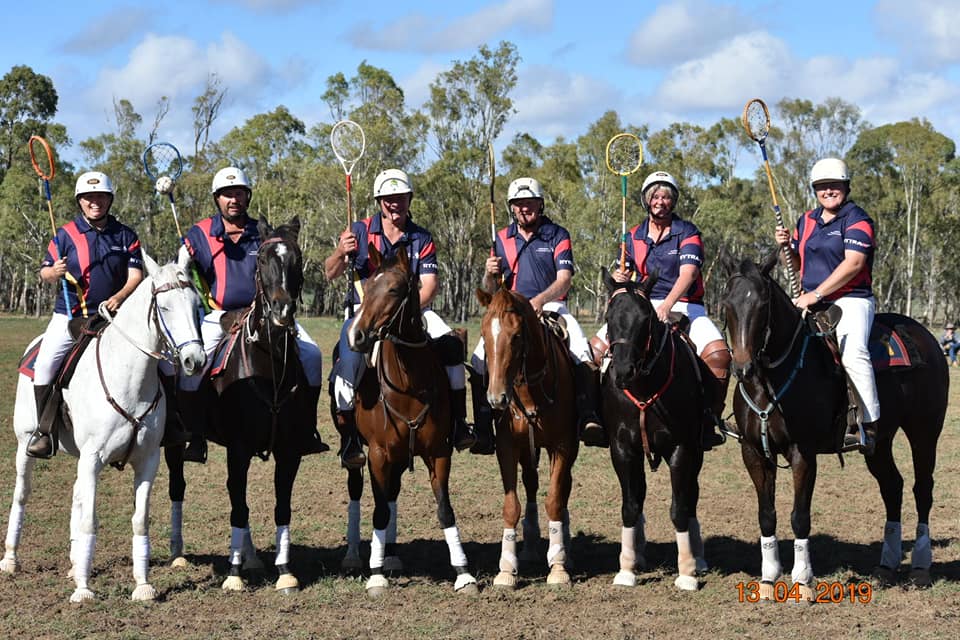 Celebrates 70 years in Polocrosse on 
8th & 9th June 2019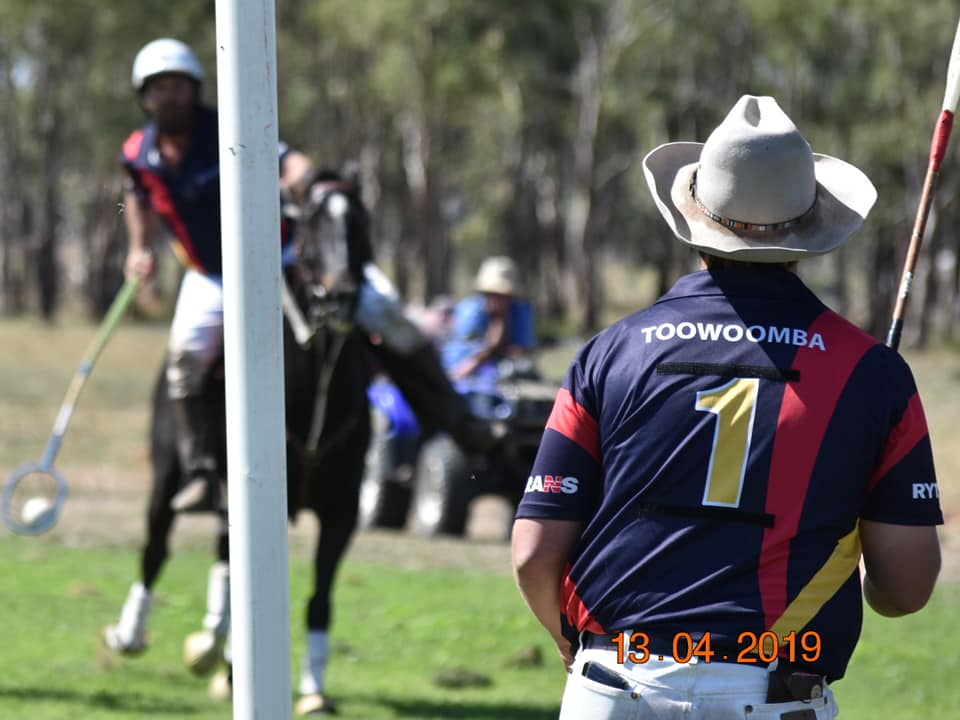 